INDICAÇÃO Nº 2405/2018Sugere ao Poder Executivo Municipal que proceda a manutenção na extensão da Rua José Lopes da Silva no Jd. Santa Alice.  (A)Excelentíssimo Senhor Prefeito Municipal, Nos termos do Art. 108 do Regimento Interno desta Casa de Leis, dirijo-me a Vossa Excelência para sugerir ao setor competente que proceda a manutenção na extensão da Rua José Lopes da Silva no Jd. Santa Alice.Justificativa:Fomos procurados por munícipes solicitando essa providencia, pois da forma que se encontra a rua está em más condições causando transtornos e podendo danificar os veículos.Plenário “Dr. Tancredo Neves”, em 23 de Março de 2018.José Luís Fornasari                                                  “Joi Fornasari”                                                    - Vereador -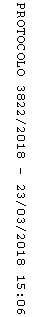 